Karta 3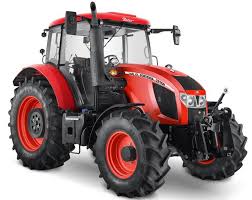 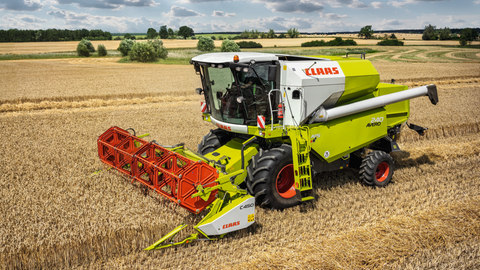 